Curriculum VitaeAndi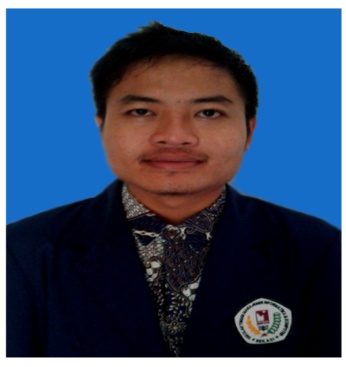 Jl. Arif R. H. Rt. 03 / 10 No. 26Kel. Kemiri Muka Kec. Beji, Depok 16421Phone :   085781086198e-mail: andicoolss@gmail.comPersonal Details Data PribadiNama			: AndiTempat/Tgl Lahir		: Jakarta, 18 November 1988Status			: Single  Alamat			: Jl. Arif R. H Rt. 03/10 No. 26 Kel. Kemiri               Muka Kec. Beji, Depok 16421Agama			: IslamKesehatan			: BaikTinggi Badan		: 170 cmBerat Badan			: 55  kgTelp				: 085781086198E-mail			: andicoolss@gmail.comBlog				: www.tokoonline-murah.comWeb site			: www.websegar.comPendidikan Formal         2008 – 2012			: Sarjana STMIK Mitra Karya ( Teknik 					  Informatika)	2003 – 2006			: SMK Nasional ( Informatika Teknologi )2000 – 2003			: SMP Putra Bangsa 1994 – 2000			: MI Anuriyah  Pengalaman Kerja          2012- 2014 		 	: PT. Metrodata, IT SupportIV.    Referensi			: Akan dilampirkan sesuai permintaan Hormat saya,                 ( Andi )